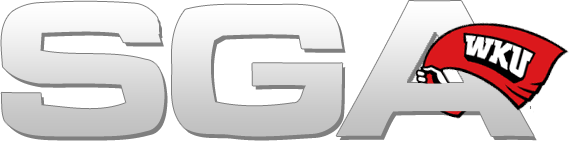 WKU Student Government AssociationSecretary of the Senate ApplicationPlease read the duties of the position in the WKU SGA Constitution and Bylaws before completing this application.Full Name:						WKU ID:E-mail Address:					Phone Number:Permanent Address:Campus Address:Major(s)/Minor(s):Class:							GPA:Hours Earned:Please list previous positions and accomplishments in SGA or other relevant experiences (you may attach an additional sheet if necessary):Please list previous experience or appropriate qualifications:Please attach a résumé.By submitting this application, I agree to allow the Student Government Association to verify the content of this application, including but not limited to my academic records.  Furthermore, I understand that I will be held responsible for any inaccurate or falsified information.In addition, if selected I agree to maintain eligibility for this office per the Constitution and Bylaws and will fulfill the requirements of the office and directives of the Student Government Association.Please sign here____________________________________________